Рекомендации родителям по проведению беседы по развитию речи на тему: «Земля- наш общий дом» в подготовительной группе № 10 «Колокольчик»Подготовила: Алфеева Татьяна Ивановна.Дата: 20.04.2020 г.Цель беседы: помочь детям вспомнить, что они знают о планете Земля, отрабатывать дикцию: умение внятно и отчетливо произносить слова и словосочетания; вырабатывать у детей потребность правильно употреблять в собственной речи прилагательные с суффиксом – ск–, и умение вести диалог. Воспитывать интерес и уважение к людям разных стран и национальностей, к их культуре; чувство патриотизма, любовь к своей Родине, планете Земля - нашему общему Дому.Рекомендуемая литература для чтения детям: Н. Рубцов «Привет, Россия...», М. Исаковский «Поезжай за моря - океаны...», В. Бианки «Рыбий дом»,  «Наши птицы»; Ю. Дмитриев «Кто в лесу живет и что в лесу растет», заучивание стихотворения-девиза «Здравствуй, планета...».Материалы для рассматривание: карты России, глобуса, флага, герба России и других стран.Ход беседы:Родители садятся с ребёнком за стол. Перед ними - карта России, глобус, герб, модели флагов (если нет наглядности, то можно использовать ресурсы интернета).Родители говорят: -Послушай внимательно загадку. Как ты думаешь, о чём она? Города, моря найдём, Горы, части света, Умещается на нём Целая планета. (глобус) - Как ты думаешь, что такое глобус? - Правильно, это модель самой красивой планеты, планеты на которой мы живём - Как она называется? (планета Земля)- Если мы живём на планете Земля, кто мы такие? (Земляне). - На нашей планете очень много стран. - А как называется страна, в которой мы живём? Как называют людей, живущих в России? /Россияне/ (родители показывают Россию на карте и глобусе)-Но стран на планете Земля очень много: у каждой страны есть свой главный город - столица. А как называется главный город России? /Москва/. - Во Франции столица - Париж, в Англии - Лондон.  И каждой стране люди говорят на своём языке.-  Мы с вами живём в России и говорим на русском языке. Сейчас мы узнаем, на каком языке говорят в других странах. Игра «Закончи предложение»: родители начинают, ребёнок заканчивает предложение: - В Белоруссии разговаривают на ... /белорусском языке/; - В Италии на... /итальянском/; - Во Франции на... /французском/; - В Польше на... /польском/; - В Грузии на... /грузинском/; - В Англии на... /английском/ и т.д.- Сколько народов, столько и языков. У каждого народа свои традиции, песни и танцы. Внимательно послушай и скажите, можем ли мы понять, о чём говорят и поют люди других стран, если не знаем их языка. Игра «Угадай мелодию». ( Родители включают запись песен на разных языках)- Ты понял, о чём пелось в этих песнях? (нет)- Почему? (потому что, я не знаю таких языков)- Правильно, чтобы общаться с людьми других стран, надо учить их языки. - У каждого народа свои традиции. Например, давай посмотрим, чем отличается чаепитие в России от чаепития в Японии. В России обычно чай заваривал глава семьи, а разливала хозяйка. К чаю подавали мелко наколотый сахар, бублики, варенье, мёд. Чай наливали из чашки в блюдце, держа его под донышко. Чай в России любят пить и сейчас, но пьём мы его немного по-другому: из чашки. В Японии чай пьют в чайном домике. Каждый посетитель сначала омывает руки, полощет рот из ковшика, и после себя омывает ручку ковшика. Хозяин насыпает чай в чашку, заливает его кипятком, затем с поклоном передаёт чашку почётному гостю. Тот отпивает чай и передаёт чашку хозяину, а он передаёт чашку другому гостю, а гость - хозяину. - Многим отличаются народы друг от друга. Но в каждой стране есть общее- это природа. Леса, реки, животные, птицы, насекомые. И у всех народов есть общий Дом – это планета Земля. Земля – чудесная планета, ее природа разнообразна. Люди также являются частью природы. Земная природа бывает живой и неживой. Представители живой природы – это все живые организмы: животные, растения, грибы и бактерии. Они могут развиваться, жить и размножаться. Однако живая природа не может существовать без неживой. К неживой природе относятся объекты, которые не могут жить: воздух, солнечный свет, вода и т.д. Иногда люди забывают, что нужно беречь наш единственный дом. Другой такой планеты не найти во вселенной, по крайней мере сейчас. Человечество разрушает природу, загрязняет ее отходами. Постепенно нарушается хрупкий экологический баланс, что приведет к непоправимым последствиям, как для природы, так и для человечества. Ведь недаром есть такое стихотворение: - Здравствуй, планета, Здравствуй, Земля! Отныне мы дети твои и друзья. Отныне мы вместе. Большая семья: Цветы и деревья, Птицы и я! - Земля очень красивая планета, но мы должны сделать так, чтобы не разрушить и сохранить её красоту. 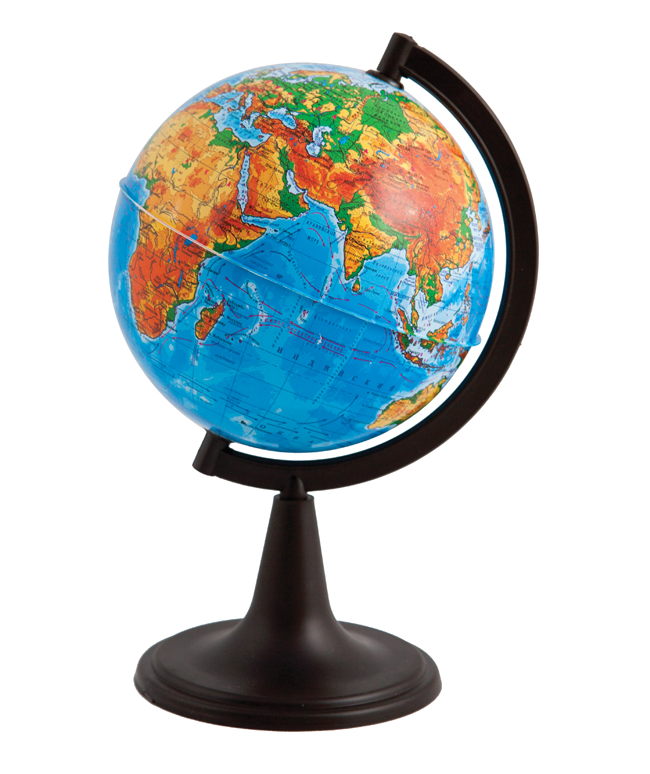 